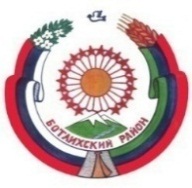 МУНИЦИПАЛЬНОE КАЗЁННОЕ ОБЩЕОБРАЗОВАТЕЛЬНОЕ УЧРЕЖДЕНИЕ «РАХАТИНСКАЯ СОШ имени Башира Лабазановича Сахратулаева»   МР  «Ботлихский район»ПРИКАЗот «11» января 2021 г.                                                                                       №1                                           «Об утверждении плана мероприятий, проводимых в рамках празднования 100-летия со дня образования ДАССР»                         В соответствии с Письмом УО МР «Ботлихский район» от 11 января 2021 года №1, во исполнение Указа Главы Республики Дагестан от 28 октября 2020 г. № 98 «О праздновании 100-летия со дня образования Дагестанской Автономной Советской Социалистической Республики (ДАССР)»,п р и к а з ы в а ю:Утвердить: План мероприятий по подготовке и проведению празднования 100-летия со дня образования Дагестанской Автономной Советской Социалистической Республики.  (Приложение 1)Замдиректора по УВР и ВР: Обеспечить исполнение Плана.3. Контроль исполнения настоящего приказа возложить на заместителя директора по ВР Магомедовой З.Г.Директор                                                                                                   А.И.МагомедовС приказом ознакомлена                                                                       Магомедова З.Г.Приложение 1 к приказу от 11.01.2021 г. , №1
 План мероприятий, проводимых в рамках празднования 100-летия со дня образования ДАССР в МКОУ «Рахатинская СОШ»№Наименование мероприятияОтветственные Сроки проведения1Создание и наполнение разделов, посвященных празднованию 100-летия со дня образования ДАССР на школьном официальном сайте Замдиректора по УВР и ВРВ течение года 2 Участие в онлайн-акции «История образования Дагестанской АССР»Замдиректора по УВР и ВРЯнварь3Участие в онлайн – акции «Родные языки народов Дагестана» в социальных сетяхЗамдиректора по УВР и ВРЯнварь 4Открытые уроки, посвященные истории образования Дагестанской АССРЗамдиректора по УВР и ВРЯнварь 2021 г.5Конкурс на лучшее исполнение стихотворение на национальных языкахЗамдиректора по УВР и ВРЯнварь2021 г.10Классные часы «Моя малая Родина Дагестан», «Лежит средь гор красивый райский край-Дагестан», «Дагестан-наш край родной» и т.д.Замдиректора по УВР и ВРЯнварь-февраль2021 г.11Конкурсы на лучший рисунок, эссе, исследовательскую работу «Пою мою республику!»Замдиректор по ВР Январь-февраль12Открытые занятия, мастер-классы по этнокультуре Дагестана (ковроткачество, резьба по дереву, лепка, обработка камня)Замдиректор по ВРЯнварь13Конкурсы  сочинений на темы «Хочу воспеть свой Дагестан», «Большая культура маленького народа»Замдиректор по УВРЯнварь-февраль14Конкурсы на лучшее оформление школьных и классных уголков «Юбилею республики посвящается», выставки детских работ, стенгазет, плакатов, книг «Родина моя -Россия», «Мой Дагестан», «Память живет в сердцах», «Мы – единая семья»,  и т.д.Замдиректор по ВРЯнварь-февраль2021 г.15Онлайн - акции, флешмобы в социальных сетяхЗамдиректор по ВРЯнварь-февраль16Районный конкурс «Очаг-мой родной Дагестан»Замдиректор по ВРФевраль17Книжно-иллюстративные выставки и тематические мероприятия в библиотеках района  «Моя Родина, мой Дагестан», «Живой родник – земли моей язык», «Друг, где б ты не жил, приезжай в цветущий Дагестан ! » , «Дагестан звучит в душе моей»	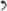 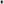 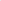 «Любовью к Отечеству сердце питаю»; «Дагестан цветущий,Дагестан растущий»В течение года 